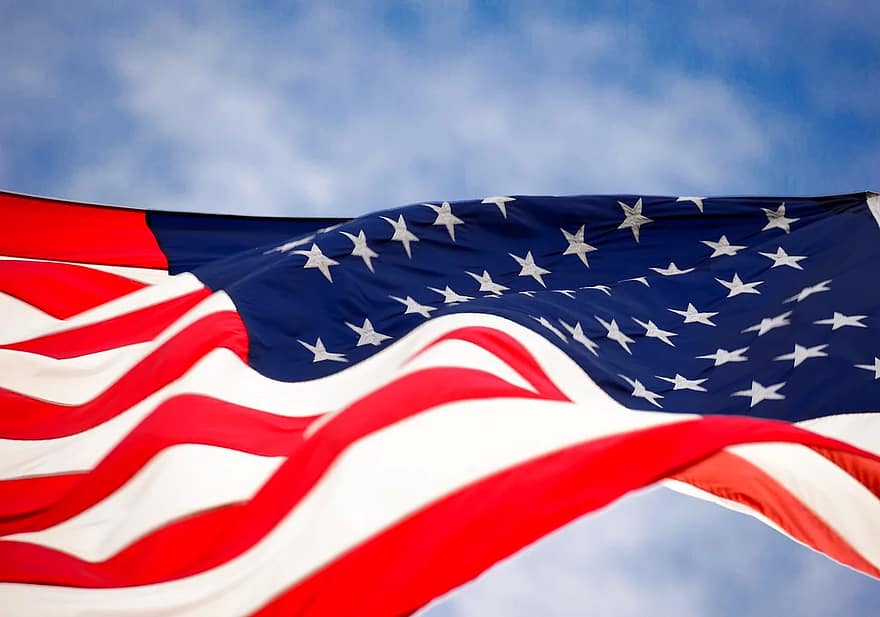 Little Valley Hometown HeroesPlease provide:  Any of the information below (Does not have to be ALL)Veteran’s Name:__________________________________Branch:_________________________________________Rank:___________________________________________Years of Service:_________________________________Medals:_________________________________________Sponsored by:____________________________________Address and phone number please:________________________Banners will be 30x60”.  Price of banner and hardware to hang is $150.00Deadline: June 10, 2022  In order to get them hung for July 4th. Please send form with picture of veteran (preferably in uniform) and check made payable to: Little Valley VFW Auxiliary 8734 .Forms may be left at VFW Post or mailed to:  Chris Leavor, Treasurer: 2027 Cemetery Hill          Franklinville, NY 14737Questions?  Call Chris- 676-2400 or email CAL2027@hotmail.comPlease enclose a stamped self-addressed envelope so we can return pictures**Please note that we cannot be responsible for damage due to weather or circumstances beyond our control.  Family will be responsible to replace broken brackets or damaged banners if they need to be repaired or rehung.